МИНИСТЕРСТВО ОБРАЗОВАНИЯ И МОЛОДЕЖНОЙ ПОЛИТИКИ 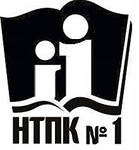 СВЕРДЛОВСКОЙ ОБЛАСТИГБПОУ СО «НИЖНЕТАГИЛЬСКИЙ ПЕДАГОГИЧЕСКИЙ КОЛЛЕДЖ № 1»МЕТОДИЧЕСКИЕ РЕКОМЕНДАЦИИ ПО УЧЕБНОЙ ПРАКТИКЕПМ.03 «ОРГАНИЗАЦИЯ ЗАНЯТИЙ ПО ОСНОВНЫМ ОБЩЕОБРАЗОВАТЕЛЬНЫМ ПРОГРАММАМ ДОШКОЛЬНОГО ОБРАЗОВАНИЯ»МДК 03.01 «ПРАКТИКА НАБЛЮДЕНИЯ ОРГАНИЗАЦИИ ОБРАЗОВАТЕЛЬНОЙ ДЕЯТЕЛЬНОСТИ ДЕТЕЙ В РЕЖИМНЫЕ МОМЕНТЫ»СПЕЦИАЛЬНОСТЬ 44.02.01 «ДОШКОЛЬНОЕ ОБРАЗОВАНИЕ»УЧЕБНЫЕ ГРУППЫ: 34,35г. Нижний Тагил2019 г.ПОЯСНИТЕЛЬНАЯ ЗАПИСКАЦель практики: формирование у студентов общих и профессиональных компетенций.  Задачи практики:Совершенствование у студентов исследовательских умений как условия развития проектного педагогического мышления.Создание условий для осознания будущими педагогами значения организации развивающей предметно-пространственной среды в соответствии с федеральным государственным образовательным стандартом дошкольного образования.Создание условий для осознания значения организации образовательной деятельности детей по экологическому, математическому, речевому развитию детей в режимных моментахФормирование у студентов умения проектировать, обрабатывать, анализировать и обобщать информацию, полно и правильно отражать её в дневнике практики.Развитие у обучающихся потребности в профессиональном и личностном развитии.В ходе освоения обучающимися указанного вида практики у них происходит формирование соответствующих общих (ОК) и профессиональных компетенций (ПК):ОК 1. Понимать сущность и социальную значимость своей будущей профессии, проявлять к ней устойчивый интерес.ОК 2. Организовывать собственную деятельность, определять методы решения профессиональных задач, оценивать их эффективность и качество.ОК 3. Оценивать риски и принимать решения в нестандартных ситуациях.ОК 4.   Осуществлять поиск, анализ и оценку информации, необходимой для постановки                        и решения профессиональных задач, профессионального и личностного развития.ОК5.Использовать информационно-коммуникационные технологии для совершенствования профессиональной деятельности. ОК7. Ставить цели, мотивировать деятельность воспитанников, организовывать и контролировать их работу с принятием на себя ответственности за качество образовательного процесса.ОК 9. Осуществлять профессиональную деятельность в условиях обновления ее целей, содержания, смены технологий.ОК 10. Осуществлять профилактику травматизма, обеспечивать охрану жизни и здоровья детей.ОК 11. Строить профессиональную деятельность с соблюдением регулирующих ее правовых норм.ПК 3.1. Определять цели и задачи, планировать занятия с детьми дошкольного возраста.ПК 3.3. Осуществлять педагогический контроль, оценивать процесс и результаты обучения дошкольников.ПК 3.4. Анализировать занятия.ПК 3.5.	Вести документацию, обеспечивающую организацию занятий.Обучающийся в ходе учебной практики должен:иметь практический опыт:проведения диагностики и оценки результатов воспитания, обучения и развития дошкольников на занятиях с учетом возрастных и индивидуальных особенностей;составления психолого-педагогической характеристики ребенка;наблюдения и анализа различных видов занятий (экскурсий, наблюдений) в разных возрастных группах;оформления документации.уметь: определять цели обучения, воспитания и развития личности дошкольника в зависимости от формы организации обучения, вида занятия и с учетом особенностей возраста;формулировать задачи обучения, воспитания и развития личности дошкольника в соответствии с поставленными целями;отбирать средства определения результатов обучения, интерпретировать результаты диагностики;анализировать занятия, наблюдения, экскурсии.знать:основы организации обучения дошкольников;структуру и содержание примерных и вариативных программ дошкольного образования;требования к содержанию и уровню подготовки детей дошкольного возраста;диагностические методики для определения уровня умственного развития дошкольников;педагогические и гигиенические требования к организации обучения на занятиях, при проведении экскурсий и наблюдений;виды документации, требования к ее оформлению;особенности и методику речевого развития детей;развитие элементарных математических и естественнонаучных представлений.Отчетные документы по практикеДневник по практике (заполненный в соответствии с требованиями и видами работ по практике).Карта педагогического наблюдения.Педагогическая характеристика ребенка.Календарно-тематический план воспитателя на первую и вторую половины дня с учетом возраста, индивидуальных особенностей воспитанников, темы, интеграции образовательных областей и видов деятельности Отчёт по итогам практики.ПЛАН ПРОВЕДЕНИЯ ПРАКТИКИПРИЛОЖЕНИЕ 1СХЕМА ОФОРМЛЕНИЯ И ВЕДЕНИЯ ДНЕВНИКА ПРАКТИКИТитульный лист.Методические рекомендации по практикеСодержание практики, оформленное в таблице:ПРИЛОЖЕНИЕ 2КАЛЕНДАРНО-ТЕМАТИЧЕСКИЙ ПЛАН РЕЖИМНЫХ ПРОЦЕССОВ ПЕРВОЙ ПОЛОВИНЫ ДНЯ В ДООТема:Возраст:Цель:Задачи:КАЛЕНДАРНО-ТЕМАТИЧЕСКИЙ ПЛАН РЕЖИМНЫХ ПРОЦЕССОВ ПЕРВОЙ ПОЛОВИНЫ ДНЯ В ДООТема:Возраст:Цель:Задачи:ПРИЛОЖЕНИЕ 3КАРТА ПЕДАГОГИЧЕСКОГО НАБЛЮДЕНИЯ ПРИЛОЖЕНИЕ 4ХАРАКТЕРИСТИКА НА _____________________________________Личностно-характерологические, типологические и эмоционально-волевые особенностиАктивный, подвижный – инертный, медлительный.Спокойный, уравновешенный – возбудимый, неуравновешенныйОбщительный – замкнутыйВступает в контакт (легко, охотно, медленно, с трудом)НеречевойРечевойОтношение к лидерству в группе сверстников (стремится к первенству, признается другими за лидера, официальный или неформальный лидер)Проявляет ли инициативу в играх, занятиях или следует примеру других, или пассивен.Отношение к товарищам (конфликтное, дружелюбное, доброжелательное)Отмечаются: повышенная эмоциональная возбудимость, раздражительность, вялость, заторможенность и др.Преобладающее настроение на занятиях (жизнерадостное, подавленное, без особого оттенка)Имеются ли трудности поведения и как они проявляютсяПроявляются ли элементы негативизма, агрессивности.Проявляет ли ребенок настойчивость при встречающихся трудностяхИнтересы и склонности. В каких видах деятельности они проявляются.Способности ребенка.Активность речевого общения (соответствует норме, повышена, снижена, отмечается замкнутость, негативное отношение к речевому общению, проявления аутизма).Работоспособность на занятиях Включается в работу (быстро, медленно, с трудом)Во время занятий работает сосредоточенно или отвлекаетсяХарактер отвлечения (на внешние раздражители, в отсутствие раздражителей)Спад работоспособности отмечается (через 5-10 минут после начала занятия, к середине занятия, к концу занятия)Утомление наступает (в начале, в середине, в конце занятий)Субъективные и объективные признаки утомления (спад работоспособности, повышенная отвлекаемость, понижение качества работы, увеличение количества ошибок, полный отказ от работы, жалобы на усталость, появление головокружения, головных болей и т.д.)Общее заключение: Дата _________ Подпись __________ПРИЛОЖЕНИЕ 5АНАЛИЗ «РАЗРАБОТКА И ПРОВЕДЕНИЕ ГИМНАСТИКИ ПОСЛЕ ДНЕВНОГО СНАС ДЕТЬМИ ДОШКОЛЬНОГО ВОЗРАСТА»ПРИЛОЖЕНИЕ 6ОТЧЕТ ПО ИТОГАМ УЧЕБНОЙ ПРАКТИКИСтудентка ___________________________________________________________________учебной группы по специальности 44.02.01 «Дошкольное образование» прошла учебную практику «Практика наблюдения организации образовательной деятельности детей в режимные моменты» в объеме 18 час. в период с ________2019 г. по ________2019 г.В ходе практики реализованы следующие виды работ __________________________________________________________________________________________________________________________________________________________________________При прохождении производственной практики я понял (а) __________________________________________________________________________________________________________________________________________________________________________Практика помогла мне __________________________________________________________________________________________________________________________________________________________________________При выполнении задач практики самым трудным оказалось_____________________________________________________________________________________________________________________________________________________________________Особенно мне удалось __________________________________________________________________________________________________________________________________________________________________________Считаю (вывод) __________________________________________________________________________________________________________________________________________________________________________Предложения и рекомендации по организации практики:__________________________________________________________________________________________________________________________________________________________________________«____» ______________ 2019 г. Студент (ка)____________/________________СОГЛАСОВАНО:Методист практики ___________/_______Рассмотрено на заседании кафедры «Дошкольное образование»«___»_______________ 20___г.Зав.кафедрой __________Михеева М.В.УТВЕРЖДАЮ: Директор ГБПОУ СО «НТПК № 1»  ________________Н.Г. Никокошева  «____»_________________20____ г.                            Виды работСодержание практикиКоличество часов1 день практики (колледж)1 день практики (колледж)1. Изучение методических рекомендаций к практике. 2. Заполнение дневника в соответствии с требованиями.3. Разработка календарного тематического плана на день.Оформить дневник по практике (Приложение 1).Распечатать методические рекомендации по практике.3. Разработать календарно-тематический план воспитателя на первую и вторую половины дня с учетом возраста, индивидуальных особенностей воспитанников, темы, интеграции образовательных областей и видов деятельности (Приложение 2).62 день практики (выход)2 день практики (выход)1. Проведение и анализ педагогического наблюдения2.Составление педагогической характеристики ребенка3. Наблюдение и анализ гимнастики после дневного сна1. Провести педагогическое наблюдение (Приложение 3) и сделать вывод2. На основе педагогического наблюдения составить педагогическую характеристику ребенка (Приложение 4) и сделать вывод.3. Проанализировать проведение гимнастики после дневного сна, сделать вывод (Приложение 5)63 день практики (колледж)3 день практики (колледж)1. Создание картотеки художественного слова для каждого режимного момента в соответствии с возрастом воспитанников.2. Разработка пособия для самоанализа воспитанников.3. Представление отчета по итогам практики (Приложение 6)4. Представление отчетных документов по практике 1. Подобрать картотеку художественного слова для каждого режимного момента в соответствии с возрастом воспитанников.2. Разработать пособия для самоанализа воспитанников.6Итого:Итого:18Министерство образования и молодежной политики Свердловской областиГБПОУ СО «Нижнетагильский педагогический колледж № 1»Дневник по учебной практикеМДК 03.01 «Практика наблюдения организации образовательной деятельности детей в режимные моменты» Специальность 44.02.01 «Дошкольное образование»студентки группы Ф.И.О. (в родительном падеже)Руководитель практики:______________(Ф.И.О.)г. Нижний Тагил2019-2020 учебный годДатаСодержание деятельности СамоанализАнализ педагога, оценкаПервая половина дняВид деятельностиЦель проведения СодержаниеОборудование Индивидуальная/ групповая работа Утренний прием (приветствие, опрос родителей, визуальный осмотр, термометрия)Индивидуальная беседаРабота с детьми по видам деятельности Утренняя гимнастикаПроцесс умывания Процесс приема пищи (завтрака)НОДПодготовка к прогулкеПрогулкаПервая половина дняВид деятельностиЦель проведенияСодержаниеОборудованиеИндивидуальная/ групповая работаПробуждениеКорригирующая гимнастикаПроцесс умыванияПроцесс приема пищи (полдник)Организация и сопровождение самостоятельной деятельности детейПрогулка/ уход домойКритерий Описание критерия Социально-коммуникативное развитие Социально-коммуникативное развитие Способен давать оценку плохому или хорошему поступку другого ребенкаКонтролирует свои эмоцииПроявляет способность к принятию собственных решенийПроявляет способность к внутреннему контролю за своим поведением Проявляет самостоятельность и инициативу при выполнении работыПроявляет стремление быть примером для других Познавательное развитиеПознавательное развитиеДелает последовательные умозаключения по 2-4 картинкам, рассуждаетЗнает счет в пределах 10Знает изображения геометрических фигурРешает простые задачи на сложение и вычитаниеРазличает агрегатные состояния вещества (газ, жидкость, твердое тело)Знает основные названия животных и растений России.Знает элементы погоды, может ее описатьПользуется компьютером, мобильным телефономЗнает главные достопримечательности своего города/краяЗнает некоторые традиции и обычаи своего народаРечевое развитиеРечевое развитиеМожет вести диалог Различает звуки в слогах Знает названия некоторых детских литературных произведений / любимых сказок, рассказовМожет писать слова и короткие предложенияХудожественно этетическое развитиеХудожественно этетическое развитиеПроявляет способность к сольному исполнению песенРазличает звучание некоторых музыкальных инструментов, называет ихРисует с натурыРисует человека реалистично Лепит из пластилина фигурки, объединяя их в композициюДелает аппликации по задуманному сюжетуСкладывает пазлы различной сложностиФизическое развитиеФизическое развитиеМожет аккуратно обрывать бумагу вдоль заданной линии  Прыгает на одной ногу не менее 10 разПрыгает в длину до 1 м.Соблюдение правил экзаменаСоблюдение санитарных норм и правил безопасности при проведении гимнастики после дневного снаСоответствие определения цели гимнастики после дневного сна возрасту детейСоответствие определения оздоровительных задач гимнастике после дневного сна возрасту детейСоответствие определения воспитательных задач гимнастики после дневного сна возрасту детейСоответствие отобранных материалов и оборудования возрасту детейСоответствие отобранных материалов и оборудования цели и задачам гимнастики после дневного снаСоответствие методов и приемов, использованных в гимнастике после дневного сна, возрасту детейЭффективность методов и приемов, выбранных участником для реализации поставленных цели и задачСоблюдение структуры и логики построения гимнастики после дневного сна в зависимости от выбранного вида (сюжетная, игровая, классическая)Создание условий для пробуждения детей после дневного снаВыполнение элементов самомассажаВыполнение упражнений на профилактику нарушения осанки и плоскостопияВыполнение упражнений на профилактику плоскостопияВыполнение дыхательных упражненийПодбор и чередование элементов ходьбы и бега в соответствии с возрастом детейВыбор и сочетание упражнений в соответствии с возрастом детейСоответствие количества повторений упражнения возрасту детейОсуществление показа педагогом (или детьми) в соответствии с возрастом детейКачество выполнения упражнений при показе педагогомОхват вниманием всех детей в момент выполнения ими упражненийВладение терминологией методики физического воспитания и развития детейЧеткость отдаваемых указанийСоответствие времени проведения возрастным особенностям детейТворческий подход к содержанию гимнастики после дневного снаВыразительность и четкость речиЭмоциональностьОбщее впечатление